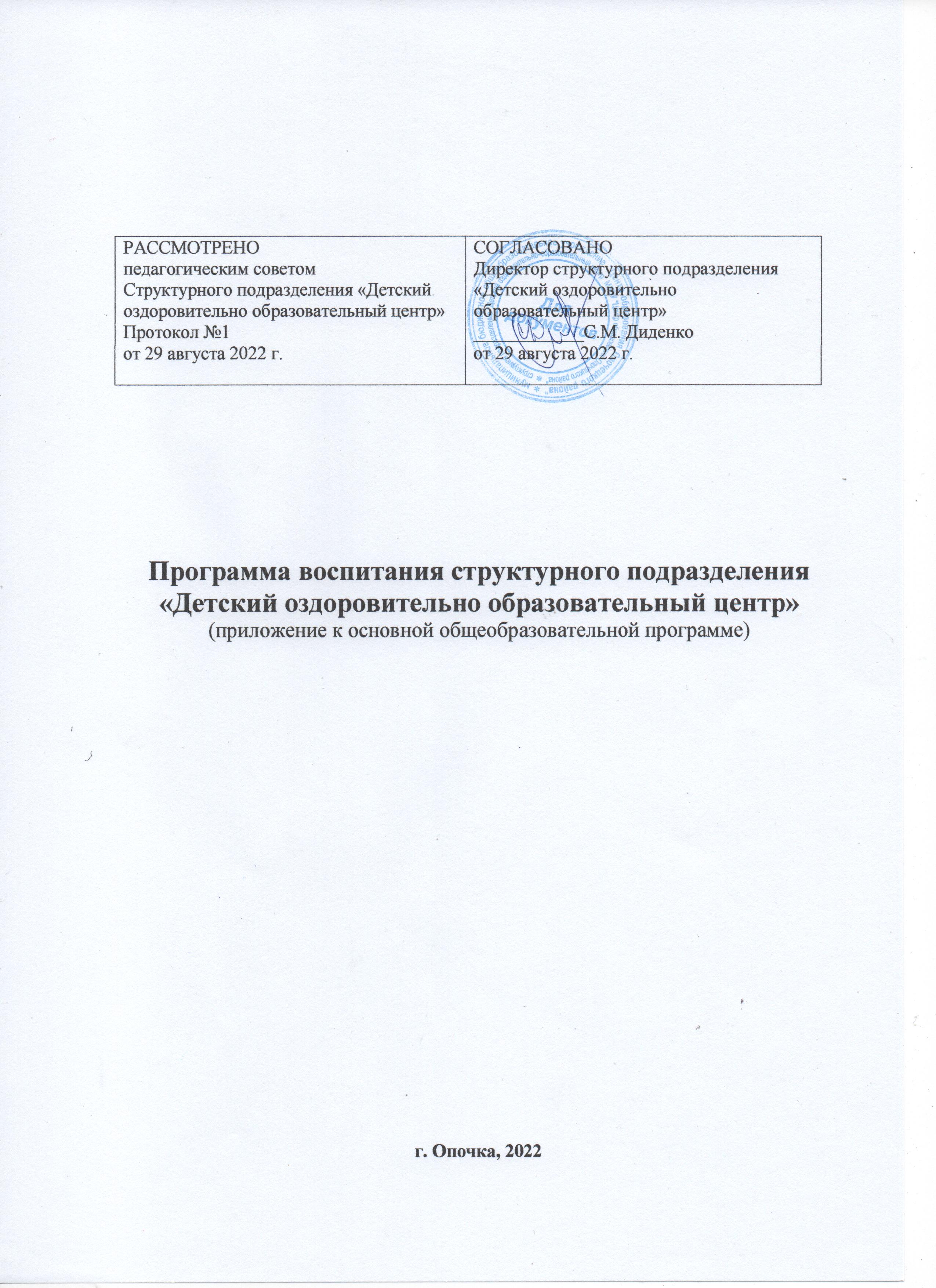 Особенности воспитательного процесса.Дополнительное  образование детей как особая образовательная сфера имеет собственные приоритетные направления и содержание воспитательной работы с обучающимися.Данная программа направлена на приобщение обучающихся к российским традиционным духовным ценностям, правилам и нормам поведения в российском обществе, а так же решение проблем гармоничного вхождения обучающихся в социальный мир и налаживания ответственныхвзаимоотношений с окружающими их людьми.Воспитательная программа является обязательной частью основной дополнительной б программы СП «Детский оздоровительно-образовательный центр (далее-ДООЦ) » и призвана помочь всем участникам образовательного процесса реализовать воспитательный потенциал совместной деятельности.Структурное подразделение «Детский оздоровительно образовательный центр» входит в состав МБОУ «Центр образования Опочецкого района». В СП «ДООЦ» обучается до 1000 человек, это дети  из разных социальных категорий семей: многодетные семьи, опекаемые, неполные семьи, оказавшиеся в сложных жизненных обстоятельствах. СП «ДООЦ» оказывает образовательные и воспитательные услуги по обеспечению дополнительного образования по туристско-краеведческой и физкультурно-спортивной направленности в Опочецком районе. Работают объединения: футбол, волейбол, баскетбол, пулевая стрельба, лёгкая атлетика, лыжные гонки, спортивный туризм, настольный теннис, силовой тренинг, студия спортивной гимнастики «Калейдоскоп», шахматы, школьные музеи, первые шаги в спорте, самбо, группы ОФП.Обучающиеся СП «ДООЦ» являются активными участниками всероссийских, районных, областных  мероприятий, где становятся победителями и призёрами.СП «ДООЦ»  тесно сотрудничает с образовательными организациями  города  Псков:ГБУ ДО ПО "Центр спортивной подготовки";ГБОУ ДО «Псковский областной центр детского и юношеского туризма и экскурсий»;           ГАОУДОД ДООФЦ "Дельфин"; Спортивный клуб ориентирования СКО «РУСЬ»; ГБПОУ ПО Псковский агротехнический колледж.СП «ДООЦ» ведет тесное сотрудничество со структурными подразделениями общего, дошкольного и дополнительного образования; ГБОУ СПО "Опочецкий индустриально - педагогический колледж"; ОНДПР по Опочецкому, Красногородскому и Себежскому районам УНДПР ГУ МЧС России по Псковской области.Традиционными стали следующие мероприятия: педагогический турслет, туристические соревнования детей и молодежи, соревнования по спортивному ориентированию совместно педагоги и дети. Ежегодно ребята участвуют в футбольных соревнованиях  «Кожаный мяч», в областных соревнованиях общероссийского проекта «Мини-футбол в школу» под девизом «Спорт против наркотиков и детской преступности», в чемпионатах Псковской области среди взрослых и детей по различным видам спорта,  в областных соревнованиях Чемпионата школьной баскетбольной лиги «КЭС-БАСКЕТ».Педагогический коллектив СП «ДООЦ» осуществляет воспитательную деятельность, целенаправленно управляя развитием личности ребенка, в учебно-тренировочном процессе.  В СП «ДООЦ» созданы условия для развития детей и подростков, раскрытия и обогащения их спортивного потенциала..2. Цель и задачи воспитания.Национальный воспитательный идеал — это высоконравственный, творческий, компетентный гражданин России, принимающий судьбу Отечества как свою личную, осознающий ответственность за настоящее и будущее своей страны, укоренённый в духовных и культурных традициях многонационального народа Российской Федерации.Потенциал дополнительного образования заключается в возможности обеспечения условий для приобщения обучающихся к личностно-значимым, социально-культурным ценностям через участие в различных видах созидательной деятельности; самоактуализации как способа воплощения собственных индивидуальных творческих интересов, а также саморазвития и личностного роста в социальных и культурно - значимых сферах жизнедеятельности общества.Воспитание представляет собой многофакторный процесс, т. к. формирование личности происходит под влиянием семьи, образовательных учреждений, среды, общественных организаций, средств массовой информации, искусства, социально-экономических условий жизни и др. Цель программы воспитания: создание условий для формирования социально-активной, творческой, нравственно и физически здоровой личности, способной на сознательный выбор жизненной позиции, а также к духовному и физическому самосовершенствованию, саморазвитию в социуме.Достижению поставленной цели воспитания обучающихся будет способствовать решение следующих основных задач:- удовлетворение   индивидуальных потребностей обучающихся в физическом развитии, также в занятиях физической культурой и спортом;- сформированность  культуры здорового и безопасного образа жизни;- обеспечение  духовно-нравственного, гражданско-патриотического, военно-патриотического, трудового воспитания обучающихся;- создание  и обеспечение  необходимых условий для личностного развития, профессионального самоопределения и творческого труда обучающихся, для детей, проявляющих выдающиеся способности;- социализация  и адаптация  обучающихся в жизни общества;- поддержка  деятельности детских инициатив,  направленных на социально- значимый результат;- реализация потенциала педагогов дополнительного образования в воспитании обучающихся, укрепить коллективные ценности в педагогическом сообществе;- организация работы с семьями обучающихся, их родителями или законными представителями, направленную на совместное принятие решений по проблемам личностного развития обучающихся.Воспитательная работа в СП «Детский оздоровительно образовательный центр»  ведется по следующим направлениям:- туристско – краеведческое направленность.- физкультурно – спортивная направленность.Исходя из вышеперечисленных направлений в СП «Детский оздоровительно образовательный центр»  ежегодно составляется  календарный планы воспитательной работы.3. Виды, формы и содержание воспитательной работы:Реализация цели и задач данной программы воспитания осуществляется в рамках следующих направлений - модулях воспитательной работы СП «ДООЦ»:3.1 Модуль «Учебное занятие»Реализация педагогами воспитательного потенциала занятия предполагает следующее:- установление доверительных отношений между педагогом и обучающимися, способствующих позитивному восприятию детей требований и просьб педагога, привлечению их внимания к действию педагога, к теме, обсуждаемой на занятии, активизации их деятельности;- побуждение детей соблюдать на занятиях общепринятые нормы поведения, правила общения со старшими (педагогами) и сверстниками (обучающимися), принципы учебной дисциплины и самоорганизации;- привлечение внимания учащихся к ценностному аспекту изучаемого, организация работы с получаемыми на занятиях умениями, знаниями и  навыками;- инициирование обсуждения, высказывания и предложения по теме занятия;- применение на занятиях интерактивных форм работы обучающихся:интеллектуальных, деловых, ситуационных игр, стимулирующих познавательную мотивацию школьников; дискуссий, которые дают обучающимся возможность приобрести опыт ведения конструктивного диалога; групповой работы или работы в парах, которые учат командной работе и взаимодействию с другими детьми;- установлению доброжелательной атмосферы во время занятия.3.2 Модуль «Педагог дополнительного образования»Осуществля работу с группой детей, педагог организует:- работу с коллективом группы;- индивидуальную работу с обучающимися объединения, с одаренными детьми;- работу с родителями (законными представителями) обучающихся.Работа с коллективом группы:- инициирование, мотивация и поддержка участия группы в ключевых делах СП, осуществление педагогического сопровождения и оказание  необходимой помощи детям в их подготовке и проведении;- поддержка детских инициатив и их педагогическое сопровождение - организация и проведение совместных дел с обучающимися данной группы, их родителей; интересных и полезных для личностного развития ребенка (интеллектуально-познавательной, гражданско-патриотической, трудовой, спортивно-оздоровительной, духовно-нравственной, творческой и др. направленности), позволяющие:- вовлечь в них детей с самыми разными потребностями и тем самым дать им возможность самореализоваться в них,- установить и упрочить доверительные отношения с обучающимися группы и объединения, стать для них значимым взрослым, задающим образцы поведения в обществе;- проведение мероприятия и праздников для плодотворного и доверительного общения педагога и школьников, основанных на принципах уважительного отношения к личности ребенка, поддержки активной позиции каждого ребенка в беседе;Сплочение коллектива через группы:- игры и тренинги на сплочение и командообразование, развитие самоуправленческих начал и организаторских лидерских качеств, умений и навыков;- прогулки, экскурсии, организуемые педагогами дополнительного образования совместно с родителями;- регулярные внутригрупповые «огоньки» и творческие дела, дающие каждому обучающемуся возможность рефлексии собственного участия в жизни группы.- мотивация исполнения существующих и выработка совместно с новых правил и законов объединения, помогающих детям освоить нормы и правила общения, которым они должны следовать в организации в рамках уклада жизни структурного подразделения.Индивидуальная работа с обучающимися:-создание педагогических ситуаций, в играх, погружающих ребенка в мир человеческих отношений для изучения особенностей личностного развития обучающихся коллектива объединения;- оказание поддержки ребенку в решении важных для него жизненных ситуаций и проблем, - мотивация ребенка на участие в жизни группы, объединения, структурного подразделения на участие в общественном детском, молодежном движении;- коррекция поведения ребенка через частные беседы с ним, его родителями или законными представителями, с другими обучающимися группы.Работа с родителями обучающихся:- регулярное информирование родителей об успехах и проблемах их детей, о жизни объединения в целом, в том числе через соцсети; группа ВКОНТАКТЕ, группы в Whats App.- организация родительских собраний, происходящих в режиме обсуждения наиболее острых проблем обучения и воспитания обучающихся;- привлечение членов семей учащихся к организации и проведению дел объединения;- организация в группах семейных праздников, конкурсов, соревнований, направленных на сплочение семьи и коллектива.3.3 Модуль «Ключевые дела»Ключевые дела – это главные традиционные дела, в которых принимает участие большая часть обучающихся и которые обязательно планируются, готовятся, проводятся и анализируются совместно педагогами и детьми. Это комплекс коллективных творческих дел, интересных и значимых длядетей, объединяющих их вместе с педагогами в единый коллектив. Это комплекс коллективных дел, в процессе выполнения которых педагоги и все участники группы становятся единым, сплочённым коллективом.На муниципальном уровне:- участие в организации и проведении мероприятий для жителей района. (Фестивали Всероссийского физкультурно – спортивного комплекса Готов к Труду и Обороне)Спортивные, творческие состязания, праздники, которые открывают возможность для развития отношений между обучающимися школ района, творческой самореализации школьников; (Спортивные мероприятия посвященные памятным и юбилейным датам: Дню защитника Отечества, Дню Победы, Дню физкультурника.)- участие в спортивных соревнованиях муниципального уровня для повышения мастерства учащихся, развития коллективных ценностей; (муниципальные этапы Всероссийских соревнований по шахматам «Белая ладья», по физической подготовке «Президентские состязания»)- укрепления статуса структурного подразделения дополнительного образования.На уровне структурного подразделения:- традиционные праздники — ежегодно проводимые праздники и мероприятия в объединениях и группах (спортивные и т.п.), связанные со значимыми датами на уровне структурного подразделения, на уровне муниципалитета, региона России,- церемонии награждения обучающихся, педагогов и родителей за активное  участие в жизни структурного подразделения, защиту чести СП на соревнованиях, конкурсах и фестивалях различного уровня.На уровне группы:- выбор и делегирование представителей и капитанов команды или объединения, инициативные группы для подготовки ключевых дел;- участие групп и объединения в реализации ключевых дел;- участие в организации и проведении мероприятий и дел, которые направлены на сплочение коллектива объединения;На индивидуальном уровне:- вовлечение детей в ключевые дела организации, возможность раскрыть свои способности при выполнении различных ролей: активный участник, инициатор, организатор, лидер;- индивидуальная работа и помощь ребенку (при необходимости) в освоение навыков подготовки, организации и проведения ключевых дел;- коррекция поведения ребенка через частные беседы, совместную работу с другими детьми, определение роли ребенке при подготовке и организации ключевых дел.3.5 Модуль «Медиа в дополнительном образовании»Цель медиа ресурса в дополнительном образовании (совместно создаваемых обучающимися и педагогами средств распространения текстовой, аудио и видео информации) — развитие коммуникативной культуры, формирование навыков общения и сотрудничества, поддержка творческой самореализации бучающихся.Воспитательный потенциал медиа-ресурсов реализуется в рамках следующих видов и форм деятельности:- интернет-группа СП «ДООЦ» в ВКонтакте ДООЦ г.Опочка (https://vk.com/odooc) - разновозрастное сообщество учащихся и педагогов, поддерживающих интернет-сайт структурного подразделения и группу в социальных сетях по направлению с целью освещения деятельности СП в информационном пространстве` привлечения внимания общественности к структурному подразделению дополнительного образования.3.6. Модуль «Организации предметно-эстетической среды»Окружающая предметно-эстетическая среда структурного подразделения обогащает внутренний мир обучающегося, способствует формированию у него чувства вкуса и стиля, создает атмосферу психологического комфорта, поднимает настроение, предупреждает стрессовые ситуации, способствует позитивному восприятию ребенком на занятиях.Воспитывающее влияние на ребенка осуществляется через такие формы работы с предметно - эстетической средой как:-оформление интерьера помещения, где проходят занятия и их периодическая переориентация, которая может служить хорошим средством разрушения негативных установок, обучающихся на учебных занятиях;- организация рабочего места в соответствии с требованиями санитарно- эпидемиологических норм для проведения занятий, рациональное использование спортивного инвентаря, создающие стиль и комфорта.	3.7. Модуль «Работа с родителями»Работа с родителями (законными представителями) обучающихся осуществляется для более эффективного достижения цели воспитания, которое обеспечивается согласованием позиций семьи и СП «ДООЦ»  в данном вопросе.Работа с родителями или законными представителями обучающихся в структурном подразделении осуществляется в рамках следующих видов и форм деятельности:На уровне структурного подразделения:- индивидуальные встречи родителей с администрацией структурного подразделения по интересующим вопросам образовательной и воспитательной деятельности;- встречи педагогов объединений и родителей воспитанников по интересующим вопросам обучения и воспитания;- социальные сети и чаты, в которых обсуждаются интересующие родителе (законных представителей) вопросы, а также осуществляются виртуальные консультации педагогов.На уровне объединения:- родительский комитет объединения участвующий в решении вопросов воспитания и социализации детей группы;- родительские дни, во время которых родители могут посещать учебные занятия для получения представления о ходе учебно-воспитательного процесса в СП;- родительские собрания, происходящие в режиме обсуждения наиболее острых проблем обучения и воспитания обучающихся в группе;- социальные сети и чаты, в которых обсуждаются интересующие родителей вопросы, а также осуществляются виртуальные педагогов.На индивидуальном уровне:-участие родителей в педагогических советах, собираемых в случае возникновения острых проблем, связанных с обучением н воспитанием конкретного ребёнка;- помощь со стороны родителей в подготовке и проведении ключевых дел, подготовки и участие в соревнованиях, конкурсах;-индивидуальное консультирование по насущным вопросам.3.8. «Экскурсии, походы»Экскурсии, походы помогают воспитаннику расширить свой, получить новые знания об окружающей его социальной, культурной, природной среде, научиться уважительно и бережно относиться к ней, приобрести важный опыт социально одобряемого поведения в внешкольных ситуациях. На экскурсиях, в походах создаются благоприятные условия для воспитания у подростков самостоятельности и ответственности, формирования у них навыков самообслуживающего труда, преодоления их инфантильных и эгоистических наклонностей, обучения рациональному использованию своего времени, сил, имущества. Эти воспитательные возможности реализуются в рамках видов и форм деятельности:- пешие прогулки, экскурсии или походы выходного дня; - многодневные походы, осуществляемые с обязательным привлечением обучающихся к коллективному планированию (разработка маршрута, расчет времени и мест возможных ночевок и переходов), коллективной организации (подготовка необходимого снаряжения и питания), коллективному проведению (распределение среди обучающихся основных видов работ и им ответственных должностей), коллективному анализу путешествия (каждого дня - у вечернего походного костра и всего похода - по возвращению домой);-  турслет учащейся молодежи, педагогический турслет, областные соревнования «Школа безопасности», областные соревнования по спортивному ориентированию среди обучающихся, лично командные Первенство Псковской области по завязанию узлов среди обучающихся, конкурс на лучшее знание региональных символов и атрибутов РФ.- тематические экскурсии за пределы области за призовые места в рамках Национальной программы детского туризма культурно-просветительских маршрутов 3.9. Модуль «Профориентация»Совместная деятельность педагогов дополнительного образования (далее ПДО) и их воспитанников по направлению «профориентация» включает в себя профессиональное просвещение ребят; диагностику и консультирование по проблемам профориентации, организацию профессиональных проб обучающихся. Задача совместной деятельности ПДО и ребенка – подготовить второго к осознанному выбору своей будущей профессиональной деятельности. Создавая профориентационно - значимые проблемные ситуации, формирующие готовность воспитанника к выбору, ПДО актуализирует его профессиональное самоопределение, позитивный взгляд на труд в постиндустриальном мире, охватывающий не только профессиональную, но и непрофессиональную составляющие такой деятельности. Эта работа осуществляется через: участие в организации и проведении соревнований в качестве судей(создание ситуаций, в которых необходимо принять решение, занять определенную позицию) для расширения знаний ребят о типах профессий, о способах выбора профессий, о достоинствах и недостатках той или иной интересной профессиональной деятельности; участие в работе всероссийских профориентационных проектов, созданных в сети интернет: просмотр лекций, решение учебно-тренировочных задач, участие в мастер-классах, посещение открытых занятий.4. Основные направления самоанализа воспитательной работы.Основными принципами, на основе которых осуществляется анализ воспитательного процесса в дополнительном образовании, являются:- принцип гуманистической направленности осуществляемого анализа, ориентирующий экспертов на уважительное отношение, как к обучающимся, так и к педагогам, реализующим воспитательный процесс;- принцип приоритета анализа сущностных сторон воспитания, ориентирующий экспертов на изучение не количественных его показателей, а качественных – таких как содержание и разнообразие деятельности, характер общения и отношений между обучающимися и педагогами;- принцип развивающего характера осуществляемого анализа, ориентирующий экспертов на использование его результатов для совершенствования воспитательной деятельности педагогов: грамотной постановки ими цели и задач воспитания, умелого планирования своей воспитательной работы, адекватного подбора видов, форм и содержания их совместной с детьми деятельности;- принцип разделенной ответственности за результаты личностного развития обучающихся, ориентирующий экспертов на понимание того, что личностное развитие обучающихся – это результат как социального воспитания (в котором учебное заведение участвует наряду с другими социальными институтами), так и стихийной социализации и саморазвития детей.Анализ проводится с использованием анкет, опросников, мониторингов.Основными направлениями анализа организуемого в дополнительном образовании воспитательного процесса являются следующие:1 Результаты воспитания, социализации и саморазвития обучающихся.2 Состояние организуемой совместной деятельности взрослых. Воспитательная деятельность педагогов.3 Управление воспитательным процессом в образовательной организации.4 Ресурсное обеспечение воспитательного процесса в образовательной организации.Используются следующие методики:Методика№1: Диагностика нравственной самооценки (автор (Л.Н.Колмогорцева))Методика №2: Диагностика отношения к жизненным ценностям (автор Т. А. Фалькович)Методика №3: Диагностика нравственной мотивации (автор С. Ф. Сироткина)Методика оценки психологической атмосферы    в коллективе (по А.Ф.Фидлеру)Итогом самоанализа организуемой в дополнительном образовании воспитательной работы является перечень выявленных проблем, над которыми предстоит работать педагогическому коллективу.Приложение 1Календарный план воспитательной работы на 2022-2023 учебный год.Мероприятие, образовательное событиеДата проведенияОтветственные за проведениеМодуль «Ключевые дела»Модуль «Ключевые дела»Модуль «Ключевые дела»Составление и утверждение плана воспитательной работы  на 2023-2024 уч. годАвгустМетодист«Дни открытых дверей».Организация и проведение мероприятий по привлечению детей в спортивную школу.Май - ИюньДиректор СПМетодистыПДОПосещение родительских собраний в школах, с целью привлечения обучающихся к занятиям физической культурой и спорту по видам спорта, которые функционируют в СП «ДООЦ»СентябрьМетодистПДОПроведение собрания в группах, выбор старост групп, ознакомление с учебными планами на отделениях.СентябрьПДОПрофилактические беседы по условиям острых респираторных инфекций и гриппа.В течение годаПДО «Недели безопасности». Беседы на тему «Профилактика травматизма и несчастных случаев с обучающимися на дорогах».ОктябрьПДОБеседы с обучающимися «О вреде курения, наркомании и алкоголизма»В течение годаПДО Анкетирование вновь зачисленных обучающихся в СП «ДООЦ»ОктябрьПДО Организация и проведение спортивного лагеря в летнее времяИюньПДО Участие в спортивно – массовых мероприятиях  различного уровняВ течение годаПДО День туризмаСентябрьГригорьева Ю.Б.Спортивный Новый годДекабрьАндрианова В.С.Митинг у памятника мирным жителям, расстеленным в годы войны.МайДиденко С.М.Легкоатлетическая эстафета, посвященная Дню Победы.МайПаклин С.А.Походы и экскурсииМайГригорьева Ю.Б.Модуль «Учебное занятие»Модуль «Учебное занятие»Модуль «Учебное занятие»Профилактические беседы:«Правила поведения на занятиях», «Правила общения со старшими, педагогами, сверстниками», «Учебная дисциплина и самоорганизация»В течение годаПДОУчастие в различных мероприятияхВ течение годаПДОУчастие в соревнованиях различного уровня.В течение годаПДО Модуль «Педагог дополнительного образования»Модуль «Педагог дополнительного образования»Модуль «Педагог дополнительного образования»Мониторинг состояния воспитательной работы с обучающимися: вопросы, анкетирование, отчёты о воспитательной работе.2 раза в годПДОКонсультации с педагогами на тему «Роль педагога в организации воспитательной работы с обучающимися». В течение годаМетодистРегулярное проведение с педагогическим  составом проблемных обсуждений по вопросам обучающихся.В течение годаДиректор СПМетодистыПроведение инструктажей ТБ при занятиях на стадионе, в спортивном зале.В течение годаПДОПроведение профилактических бесед и инструктажей перед каникулами.В течение годаПДОПроведение мероприятий на каникулах (организация походов)2 раза в годПДО туристской направленностиСоздание и организация родительских собраний в группах.Сентябрь - октябрьПДОСоздание и организация родительских комитетов в группах.В течение годаПДОМодуль «Медиа в дополнительном образовании»Модуль «Медиа в дополнительном образовании»Модуль «Медиа в дополнительном образовании»Участие в создании и наполнении информации для сайта и для страницы в социальной сети.В течение года ПДОВовлечение обучающихся и родителей (или законных представителей) на страницу сообщества в ВК.В течение годаПДОМодуль «Организация предметно – эстетической среды»Модуль «Организация предметно – эстетической среды»Модуль «Организация предметно – эстетической среды»Организация рабочего места в соответствии с требованиями санитарно-эпидемиологических норм для проведения занятий.В течение годаПДОМодуль «Работа с родителями»Модуль «Работа с родителями»Модуль «Работа с родителями»Родительские собрания в группахВ течение годаПДОПедагогическое просвещение родителей по вопросам обучения и  воспитания детей.В течение годаДиректор СПМетодистыИнформационное оповещение родителей через школьный сайт, страницы социальной сети ВК.В течение годаДиректор СПМетодистыПДОИндивидуальные консультации.В течение годаДиректор СПМетодистыПДОУчастие в конфликтной комиссии по урегулированию споров между участниками образовательных отношений.В течение годаДиректор СПМетодистМодуль «Экскурсии, походы»Модуль «Экскурсии, походы»Модуль «Экскурсии, походы»Посещение районного краеведческого музея.МайПДОЭкскурсии по малой родине.В течение годаПДОМодуль «Профориентация»Модуль «Профориентация»Модуль «Профориентация»Экскурсии в организации ОИПК, ПЧ №20.В течение годаПДО